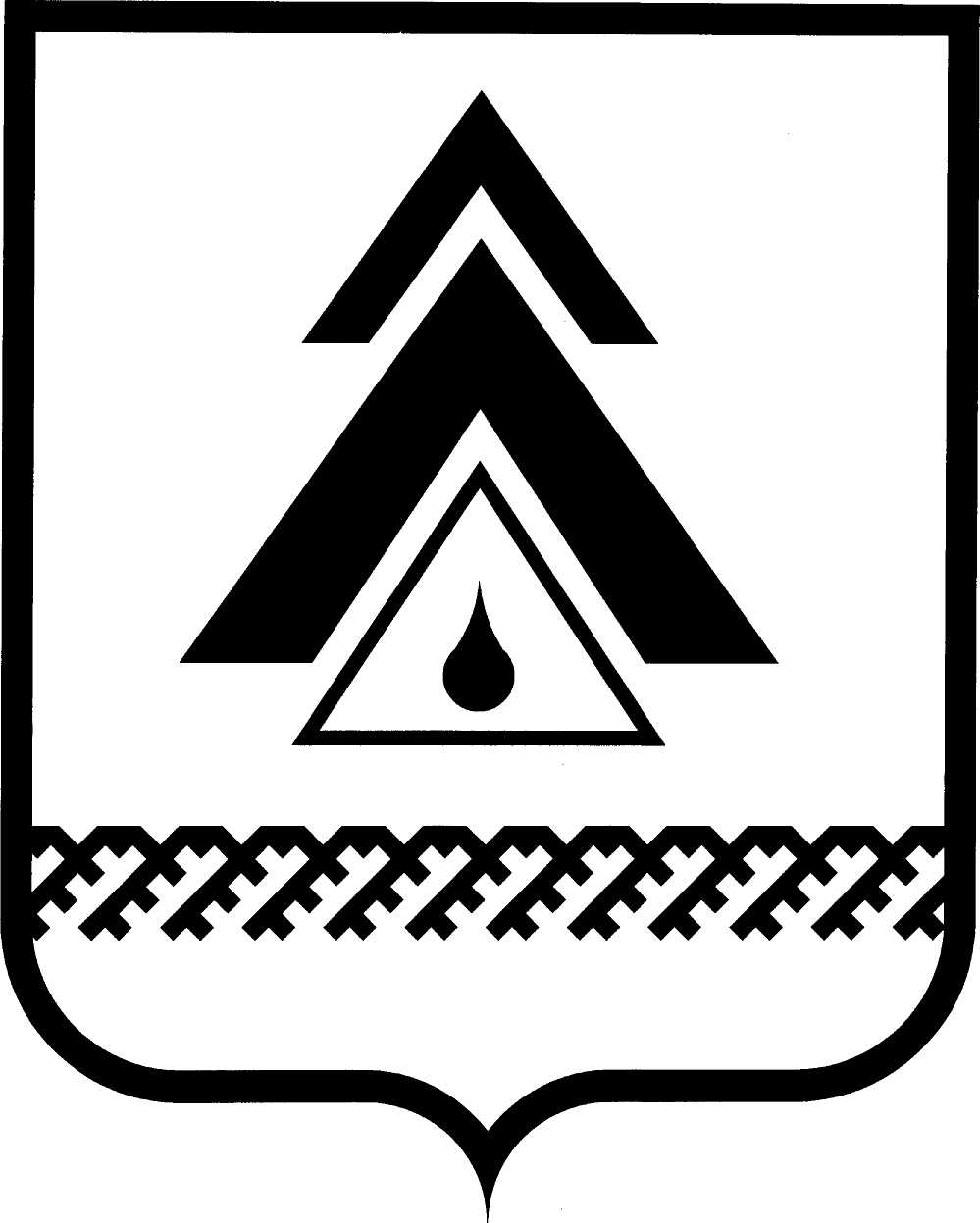 администрация Нижневартовского районаХанты-Мансийского автономного округа – ЮгрыПОСТАНОВЛЕНИЕО внесении изменений в постановление администрации района от 21.03.2014 № 494 «Об утверждении «дорожной карты» развития негосударственного сектора услуг дошкольного образования       на 2014−2016 годы в Нижневартовском районе»В целях приведения муниципального правового акта в соответствие                       с законодательством Российской Федерации:1. Внести в постановление администрации района от 21.03.2014 № 494 «Об утверждении «дорожной карты» развития негосударственного сектора услуг дошкольного образования на 2014−2016 годы в Нижневартовском районе» следующие изменения:1.1. Заголовок изложить в следующей редакции: «Об утверждении «дорожной карты» развития негосударственного сектора услуг дошкольного образования  на 2017−2020 годы в Нижневартовском районе».1.2. В пункте 1:1.2.1. Абзац второй изложить в следующей редакции:«дорожную карту» развития негосударственного сектора услуг дошкольного образования  на 2017−2020 годы в Нижневартовском районе»;1.2.2. Абзац третий признать утратившим силу.1.3. Приложения 1, 3 изложить в новой редакции согласно приложениям 1, 2.1.4. Приложение 2 признать утратившим силу.2. Службе документационного обеспечения управления организации                    деятельности администрации района (Ю.В. Мороз) разместить постановление на официальном веб-сайте администрации района: www.nvraion.ru.3. Контроль за выполнением постановления возложить на заместителя главы района по социальным вопросам О.В. Липунову. Исполняющий обязанностиглавы района                                                                                  Т.А. Колокольцева                                                                             Приложение 1 к постановлениюадминистрации районаот 13.10.2017 № 2090«Дорожная карта» развития негосударственного сектора услуг дошкольного образования на 2017−2020 годы в Нижневартовском районеПриложение 2 к постановлению администрации районаот 13.10.2017 № 2090Состав рабочей группы по обеспечению реализации возможностей негосударственного сектора    услуг дошкольного образования в Нижневартовском районеот 13.10.2017г. Нижневартовск№ 2090          №п/пНазвание мероприятияСодержание мероприятияОтветственные исполнителиСроки реализации№п/пНазвание мероприятияСодержание мероприятияОтветственные исполнителиСроки реализацииСоздание условий для развития негосударственного сектора услуг дошкольного образованияСоздание условий для развития негосударственного сектора услуг дошкольного образованияСоздание условий для развития негосударственного сектора услуг дошкольного образованияСоздание условий для развития негосударственного сектора услуг дошкольного образования1.Организационное обеспечениеОрганизационное обеспечениеОрганизационное обеспечениеОрганизационное обеспечение1.1.Участие в совещаниях с субъектами предпринимательства, надзорных и правоохранительных органов, курирующих сферу дошкольного образованиясовещания направлены на обучение и поддержку субъектов негосударственного сектора услуг дошкольного образованияуправление образования и молодежной политики администрации района2017−2020годы1.2.Проведение анализа потребности в числе дополнительно создаваемых мест с учетом демографической ситуации, наличия помещений для возможного использования частными предпринимателямиАнализ необходимости дополнительных меступравление образования и молодежной политики администрации района2017−2020годы2.Методическое и информационное сопровождениеМетодическое и информационное сопровождениеМетодическое и информационное сопровождениеМетодическое и информационное сопровождение2.1.Организация консультативной помощи по вопросам лицензирования частных дошкольных образовательных организацийданное сопровождение окажет существенную помощь субъектам предпринимательства в части лицензированияуправление образования и молодежной политики администрации района,управление правового обеспечения и организации местного самоуправления администрации района2017−2020 годы2.2.Методическая поддержка частных дошкольных образовательных организаций, осуществляющих образовательную деятельность по реализации основных общеобразовательных программ дошкольного образованияданное методическое сопровождение окажет существенную помощь субъектам предпринимательства в части развития их деятельностиуправление образования и молодежной политики администрации района2017−2020 годы2.3.Размещение информации на сайте о развитии негосударственного сектора услуг дошкольного образованияданное информационное сопровождение окажет существенную помощь субъектам предпринимательства в части развития их деятельностиуправление образования и молодежной политики администрации района; образовательные учреждения района2017−2020 годы2.4.Создание и функционирование консультационных пунктов при образовательных организациях для лиц, желающих организовать частный детский сад, оказывать услуги по присмотру и уходу за детьми дошкольного возрастаконсультирование о деятельности дошкольных образовательных учрежденийобразовательные организации района, реализующие основную образовательную программу дошкольного образования2017−2020 годы2.5.Организация повышения квалификации руководителей и педагогических работников негосударственных организаций дошкольного образования	повышение квалификации педагогических работников организаций негосударственного сектора услуг дошкольного образованиямуниципальное автономное учреждение «Центр развития образования»3.Государственная и муниципальная поддержка негосударственного сектора услуг дошкольного образованияГосударственная и муниципальная поддержка негосударственного сектора услуг дошкольного образованияГосударственная и муниципальная поддержка негосударственного сектора услуг дошкольного образованияГосударственная и муниципальная поддержка негосударственного сектора услуг дошкольного образования3.1.Использование прогулочных площадок муниципальных бюджетных образовательных учреждений, реализующих основную общеобразовательную программу дошкольного образованияиспользование прогулочных площадок муниципальных бюджетных образовательных учреждений, реализующих основную общеобразовательную программу дошкольного образованиямуниципальные бюджетные организации района, реализующие образовательную программу дошкольного образования2017−2020 годыЛипунова О.В. −заместитель главы района по социальным вопросам, председатель рабочей группыЛюбомирская М.В.−начальник управления образования и молодежной политики администрации района, заместитель председателя рабочей группыПетушкова М.В.−главный специалист отдела общего образования управления образования и молодежной политики администрации района, секретарь рабочей группыЧлены рабочей группы:Члены рабочей группы:Члены рабочей группы:Бастрон И.Я.−заведующий муниципальным бюджетным дошкольным образовательным учреждением «Новоаганский детский сад присмотра и оздоровления «Солнышко»Гуляева Т.П.−начальник отдела правовой работы с поселениями управления правового обеспечения и организации местного самоуправления администрации районаПосадова Ю.В.−заместитель начальника управления образования и молодежной политики администрации районаГринцова С.В.−заведующий муниципальным бюджетным дошкольным образовательным учреждением «Излучинский детский сад комбинированного вида «Сказка»Усманова Е.В.−начальник планово-экономического отдела управления образования и молодежной политики администрации районаХащеватская А.В.−заведующий муниципальным бюджетным дошкольным образовательным учреждением «Новоаганский детский сад комбинированного вида «Снежинка»Шагвалеева Е.В.−директор муниципального бюджетного общеобразовательного учреждения «Излучинская общеобразовательная начальная школа № 2»Школьная О.Ю.−заведующий муниципальным бюджетным дошкольным образовательным учреждением «Новоаганский детский сад комбинированного вида «Лесная сказка».